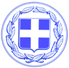                       Κως, 03 Ιουλίου 2017ΔΕΛΤΙΟ ΤΥΠΟΥΘΕΜΑ : “Να αλλάξει έστω και τώρα η ΚΥΑ για τις παραλίες. Το Υπουργείο Οικονομικών εξακολουθεί να απαγορεύει τη διεξαγωγή δημοπρασίας σε Τιγκάκι και Μαρμάρι ή την απευθείας εκμίσθωση για την ανάπτυξη ομπρελο-καθισμάτων.”Ο Δήμος Κω αλλά και όλοι οι τουριστικοί δήμοι αντιμετωπίζουν τεράστια προβλήματα από την ΚΥΑ για τις παραλίες, τη στιγμή που η τουριστική περίοδος βρίσκεται σε εξέλιξη.Παρά τις προσπάθειες του Δήμου Κω να προχωρήσει στη διεξαγωγή δημοπρασίας για τις παραλίες σε Τιγκάκι και Μαρμάρι, το Υπουργείο Οικονομικών με έγγραφό του δεν ενέκρινε την προκήρυξη δημοπρασίας ούτε την απευθείας εκμίσθωση εκμετάλλευσης των παραλιών σε όμορες επιχειρήσεις.Το Αυτοτελές Γραφείο Δημόσιας Περιουσίας Δωδεκανήσου, που υπάγεται στο Υπουργείο Οικονομικών, με έγγραφό του απαντά αρνητικά στο αίτημα του Δήμου για την διεξαγωγή δημοπρασίας για τις παραλίες σε Τιγκάκι και Μαρμάρι, επικαλούμενο «αυθαίρετη κατάληψη του κοινόχρηστου χώρου αιγιαλού – παραλίας σε όλο το παραλιακό μέτωπο των προαναφερόμενων περιοχών». Πρόκειται για τις ομπρέλες ξενοδοχείων και όμορων καταστημάτων που λειτουργούν εδώ και χρόνια, όπως και απλών συμπολιτών μας που έβγαζαν ένα μεροκάματο. Ταυτόχρονα στο ίδιο έγγραφο αναφέρεται ότι ακόμα και εάν δεν είχαν εντοπιστεί οι “αυθαίρετες καταλήψεις” δεν είναι σαφές εάν θα ήταν δυνατή η έγκριση της δημοπρασίας και ότι ως υπηρεσία ζητούν από το Αυτοτελές Γραφείο Νομοθετικού Έργου και Δικαστικών Ενεργειών να γνωμοδοτήσει σχετικά για να προχωρήσει η διαδικασία το 2018.Ουσιαστικά επιβεβαιώνεται ότι με το περιεχόμενο της νέας ΚΥΑ για τις παραλίες, ακυρώνεται ο ρόλος των Δήμων και της αυτοδιοίκησης, που μετατρέπεται σε ετεροδιοίκηση.Το χειρότερο όμως είναι ότι δεν δίνεται καμία άλλη λύση.Φυσικά οι διαβεβαιώσεις για επίλυση του προβλήματος, αποδείχθηκαν ψευδείς.Το Υπουργείο Οικονομικών απαγορεύει την ανάπτυξη ομπρελοκαθισμάτων σε Τιγκάκι και Μαρμάρι επικαλούμενο την προστασία της Αλυκής.Στη συνέχεια απαγορεύει τη διεξαγωγή δημοπρασίας αλλά και τη διαδικασία της απευθείας εκμίσθωσης της εκμετάλλευσης παραλιών στις όμορες επιχειρήσεις.Επιβάλλονται συνθήκες νεκροταφείου σε μια περιοχή με δεκάδες ξενοδοχεία και καταστήματα που προσελκύει χιλιάδες τουρίστες.Για τις άλλες παραλίες του νησιού, το Υπουργείο Οικονομικών επιβάλλει στο Δήμο να παραμείνουν οι ίδιες τιμές σε σχέση με πέρυσι, παρά το γεγονός ότι αποδείχθηκε δυσβάσταχτο το κόστος για τους επαγγελματίες και επιχειρηματίες.Αποδεδειγμένα πλέον αυτή η ΚΥΑ δημιούργησε μεγαλύτερα προβλήματα από αυτά που υποτίθεται ότι θα έλυνε. Το πρόβλημα δεν είναι μόνο της Κω, είναι όλων των τουριστικών περιοχών.Άμεσα θα πρέπει να υπάρξει αλλαγή και τροποποίηση της ΚΥΑ για τις παραλίες έστω και τώρα.Γραφείο Τύπου Δήμου Κω